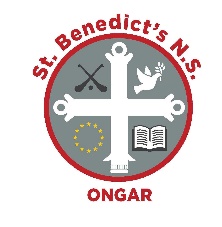 Workbooks must be bought as they cannot be reused. It is vital that all books are covered and your child’s name is clearly labelled on the front cover of each book.All other workbooks / text books will be supplied by the school. All children must also have a lunch box for their lunch to ensure rental books are protected from spillages.All children must have a hand towel and hand sanitiser in their school bags at all times.             Please purchase the following workbooks:Online www.bookhaven.ie code ruwfsiSUBJECTNAME OF WORKBOOKCOSTEnglishJust Handwriting Pre-cursive (educate.ie)€4.95MathsPlanet Maths Senior Infants Set Book & Activity Book€11.95ReligionGrow in Love€8.99STATIONERY:7 x Whiteboard markers for child’s use3 x Project Book 15 A1 x 20mm squared copy3 x Plain Day book (Blank Copybook)1 x A4 TUFFBAG Document Wallet1 x A5 TUFFBAG3 Pritt SticksPacket of Twistable crayons